муниципальное бюджетное дошкольное образовательное учреждение «Детский сад № 259»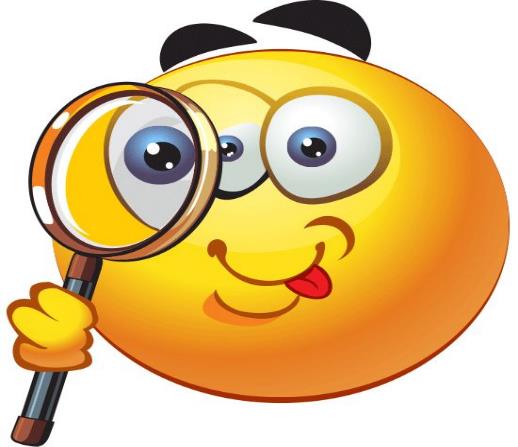 Подготовили:воспитатели Леонова Ирина СергеевнаДемина Екатерина МихайловнаКрасноярск 2019План-схема центра экспериментирования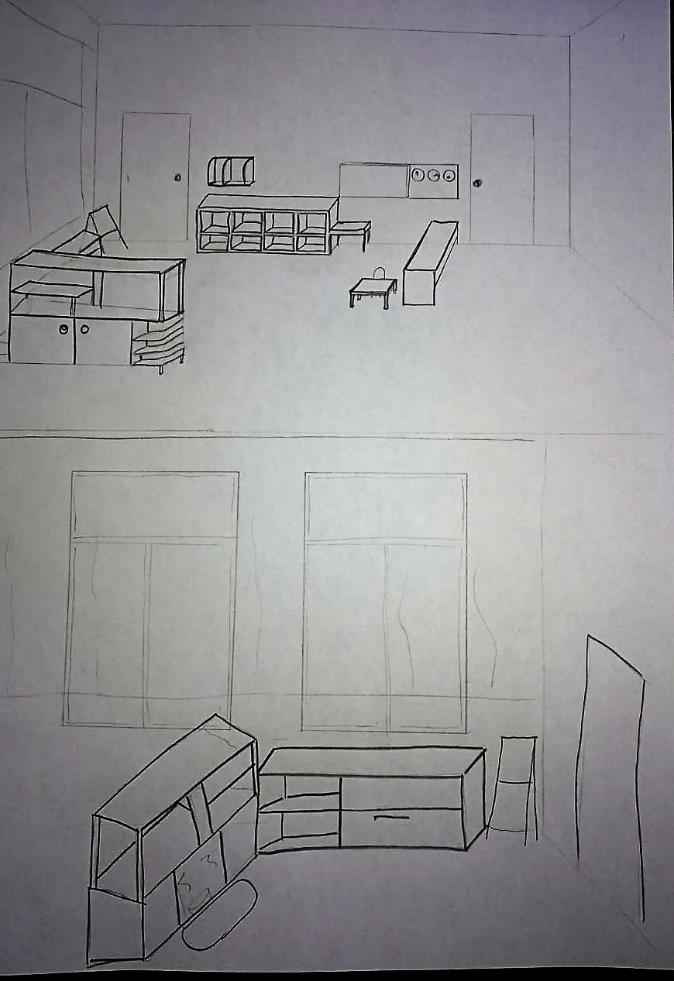 Требования к центру экспериментированияОбщие требованияВ центре экспериментирования  выделены:Компоненты центра экспериментированияДидактический компонент  (познавательные книги, атласы, тематические альбомы, серии картин с изображением природных сообществ, схемы, таблицы, модели с алгоритмами   выполнения опытов).Компонент оборудования (приборы-помощники: микроскоп, лупы, увеличительные стекла, весы, безмен, песочные, механические часы, компас, магниты;  портновский метр, линейки, треугольник т.д.)Стимулирующий компонент:- разнообразные сосуды из различных материалов (пластмасса, стекло, металл, керамика) разной конфигурации и объема; - сита, воронки разного размера и материала;- природный материал: камешки, глина, песок, ракушки,  шишки, перья, мох, листья и др.;- утилизированный материал: проволока, кусочки кожи, меха, ткани, пластмассы, пробки и др.;- технические материалы: гайки, скрепки, болты, гвоздики и др.; - разные виды бумаги: обычная, картон, наждачная, копировальная и др.;- красители: пищевые и непищевые (гуашь, акварельные краски);- медицинские материалы: пипетки, колбы, деревянные палочки, шприцы (без игл), мерные ложки мензурки, резиновые груши и др.;- прочие материалы: зеркала, воздушные шары, масло, мука, соль, сахар, цветные и прозрачные стекла,  и др.Дополнительные материалыКроме того, в центрах экспериментирования должны быть: 1. Коробки, контейнеры для хранения материалов и оборудования с условными обозначениями (условные обозначения, разрешающие и  запрещающие знаки разрабатываются совместно с детьми). 2. Правила поведения в центре экспериментирования.3. Средства для фиксации результатов опытов (дневники, личные блокноты в зависимости от возраста детей).6. Персонаж, наделенный определенными чертами,  от имени которого моделируется проблемная ситуация (в зависимости от возраста детей).7. Детские халаты, клеенчатые фартуки, нарукавники, щетка, совок.ОБОРУДОВАНИЕ И МАТЕРИАЛЫ ЦЕНТРА ЭКСПЕРИМЕНТИРОВАНИЯДИДАКТИЧЕСКИЕ МАТРИАЛЫФИКСАЦИЯ РЕЗУЛЬТАТОВДОПОЛНИТЕЛЬНЫЕ МАТЕРИАЛЫМесто для постоянной выставки, где размещают музей, различные коллекции,  экспонаты, редкие предметы.Место для хранения приборов и  материаловМесто для проведения опытовМесто для неструктурированных материалов Направление опытовОборудование Материалы Опыты по направлениюПесок, вода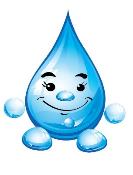 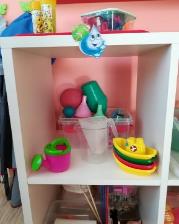 - прозрачные и непрозрачные сосуды разной конфигурации и объёма (стаканы, миски, подносы, ванночки, лотки);-мерные кружки/стаканы;-воронки;-лейки;-ложки, совки;-медицинские шприцы (без иголок);-резиновые груши;-грабельки;-песочная/водяная мельницы;-плавающие игрушки.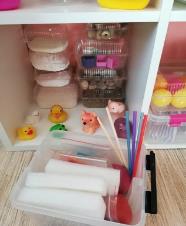 -емкости с песком;-деревянные палочки;-предметы из разных материалов;-камни;-губки;-кусочки пенопласта;-бумага;-красители: пищевые и непищевые;-некоторые пищевые продукты (сахар, соль, крахмал, мука).-трубочки, соломинки.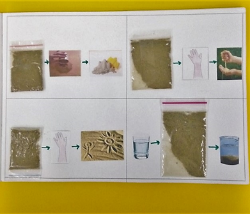 - «Почему песок сыпется?»;- «Окрашивание воды»;-«Посадим дерево»;- «Игрушки из бумаги»;- «Ветер»;- «Прозрачная вода»;- «Где вода?»;- «Изготовление цветных льдинок»;- «Волшебный материал»;- «Льдинки»;- «Песок и глина»;- «Водяная мельница»;- «Различие песка, земли и глины»;- «Морской бой»;- «Есть ли в почве воздух?»;-«Какие предметы могут плавать?»;- « Из чего состоит песок?»- «Разноцветные шарики»Воздух 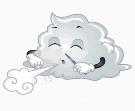 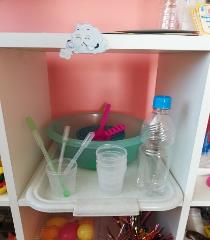 -прозрачные и непрозрачные сосуды разной конфигурации (миски, бутылочки, ванночки, лотки).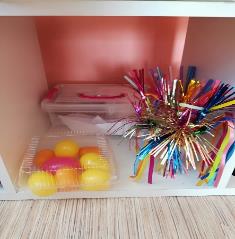 - воздушные шары;-прозрачные полиэтиленовые пакеты;-трубочки;-контейнеры из «киндер- сюрпризов» с отверстиями;-разнообразные травы с разными запахами;-бумага;-бумажные салфетки;-изделия из бумаги (кораблик, веер);-перья;-соломинки;-мыло.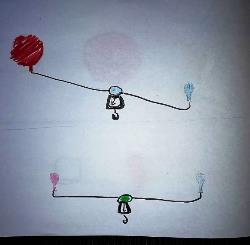 - «Надувание напальчника»;- «Поиск воздуха»;- «Что в пакете?»;- «Воздух повсюду»;- «Загадочные пузыри»;- «Надувание мыльных пузырей»;- «Пузырьки-спасатели»;- «Исследование природы с помощью органов чувств»;- «Ветер дует».Природа 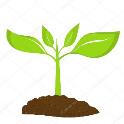 -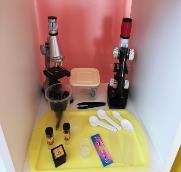 -прозрачные и не прозрачные сосуды разной конфигурации и объёма (стаканы, миски, бутылочки, ванночки, лотки);-деревянные палочки;-лейки;-лупы;-микроскоп.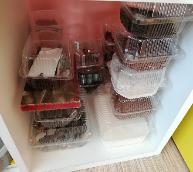 -комнатные растения в горшках;-шишки;-желуди;-косточки плодов;-семена бобов, фасоли, гороха;-семена фруктов и овощей;-камни;-емкости с образцами песка, глины, почвы;-спилы деревьев;-перья;-опилки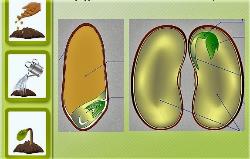 - «Где прячутся детки?»;- «У кого какие детки?»;- «Что любят растения?»;- «Тепло-холодно»;- «Нужен ли зимой растениям снег?»;- «Хитрые семена»;- «Необычное рисование»;- «Плавающее перо»;- «Из чего птицы строят гнезда?».Наука 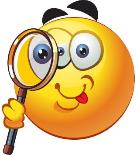 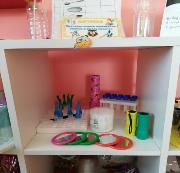 -прозрачные и непрозрачные сосуды разной конфигурации и объёма (стаканы, миски, бутылочки, подносы, ванночки, лотки);-весы;-лупы;-фонарики;-зеркальце;-калейдоскопы;-цветные и прозрачные пластиковые пластинки;-пипетки;-медицинские шприцы без иголок;-флюгеры;-магнитная доска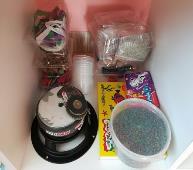 - «бросовый материал» (веревки, шнурки, тесьма, нитки, деревянные катушки, прищепки, пробки);-пластилин;-магниты;-красители: пищевые и непищевые;-контейнеры с веществами и травами с запахами;-полиэтиленовые пакеты;-пилка для ногтей;-предметы, реагирующие на магнит.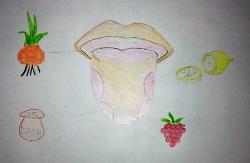 - «Почему все звучит?»;- «Вкусовые зоны языка»;- «Как согреть руки»;- «Волшебная рукавичка»;-«Мы – фокусники»;- «Волшебные лучи»;- «Все увидим все узнаем».Книги познавательного характера:-«Хочу все знать» Большая иллюстрированная энциклопедия;- «Животные» Большая детская энциклопедия;- «Вопрос 1001 ответ» Детская энциклопедия;-«Рыбы» 3D книга;-«Все обо всем: «Гадрозавры»» Энциклопедия;-«Добро пожаловать в экологию» рабочие тетради;-«Свойства предметов»;- «Азбука изобретений»;-Книги серии «Я познаю мир»: «Что растет в лесу», «Что растет на лугу», «Кто живет в лесу», «Кто живет в лесу».- Книги серии простые опыты для дошкольников : «Простые опыты с природными материалами»; «Простые опыты с водой»; «Простые опыты с воздухом»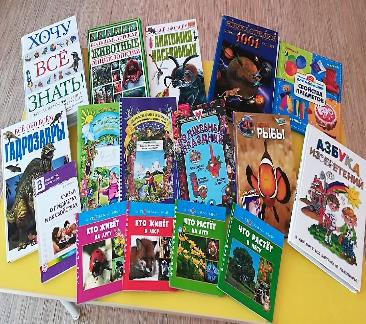 Дидактические игры:- «Времена года» настольная игра;- «Полное лукошко» настольная игра;- «Домашние животные» настольная игра;«За грибами в Простоквашино» настольная игра;-«Ягодка к ягодке» домино;- «Кто где живет» детское лото;- «Где мы растем ?» ботаническое лото-«Времена года и праздники» развивающая игра;-« Что получится» развивающая игра;- «Волшебный лес» трафареты.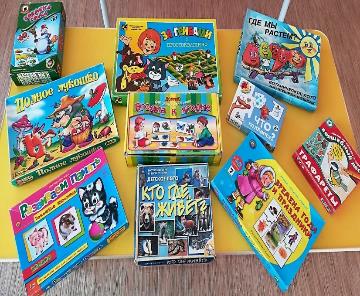 Гербарий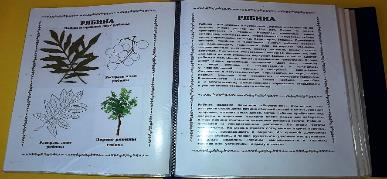 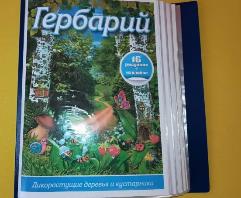 Коллекции:- насекомых;- ракушек;-камней;-пуговиц;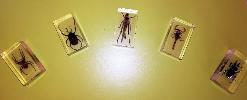 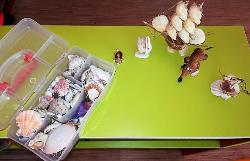 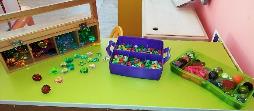 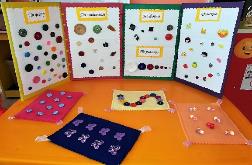 Карточки - схемы проведения опытов и алгоритмы проведения опытов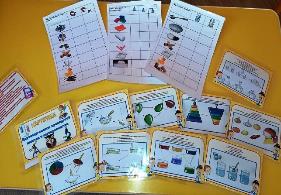 Ящик ощущений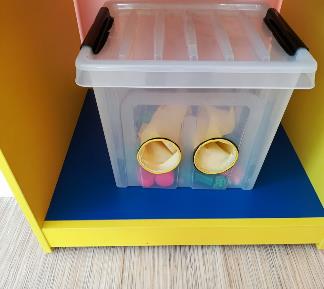 Экран фиксацииМеловая доскаМагнитно-маркерная  доска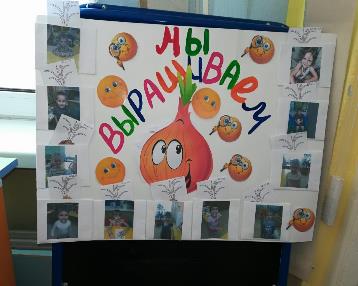 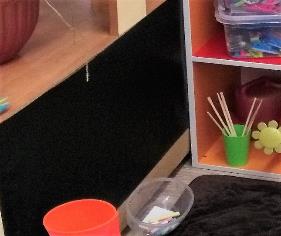 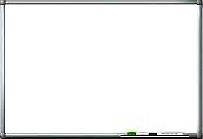 Дневники наблюденийАльбомы фиксации эксперементов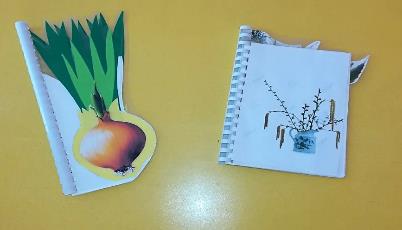 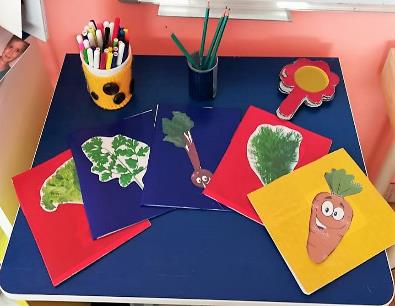 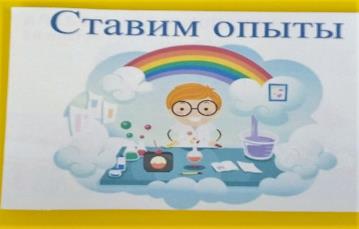 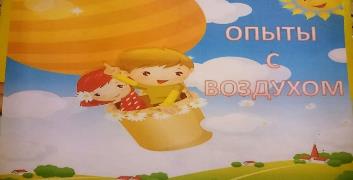 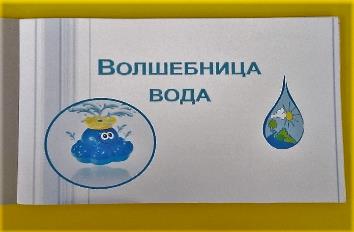 Перечень Фото Клеенки, фартуки, полотенца, контейнеры для хранения, нарукавники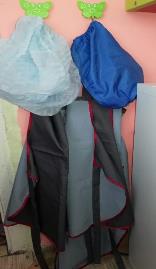 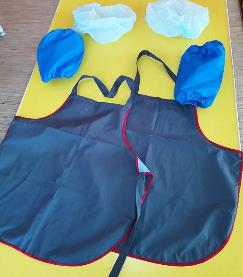 